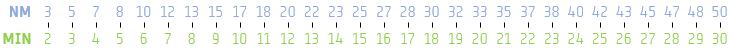 	Check-List	NR = Nicht relevant ///  E = Erledigt	Für ZollHB-HB-LSZF: 056 464 40 40Flugplan: 0800 437 837  ETAmax20:30ZählerAusland: +41 43 931 61 61 ETE01:30WaypointsWaypointsMTEETETOATOVx5858Vy65Va100Vbg70Cw15MTEETDEP» DEP»  GPS GPSIMPORTANT / FRQ / ALTITUDEIMPORTANT / FRQ / ALTITUDEIMPORTANT / FRQ / ALTITUDEIMPORTANT / FRQ / ALTITUDEIMPORTANT / FRQ / ALTITUDEIMPORTANT / FRQ / ALTITUDEIMPORTANT / FRQ / ALTITUDEIMPORTANT / FRQ / ALTITUDEIMPORTANT / FRQ / ALTITUDEFP  FP  FP  Destination FRQ/runway/altitude/OutboundDestination FRQ/runway/altitude/OutboundDestination FRQ/runway/altitude/OutboundDestination FRQ/runway/altitude/OutboundDestination FRQ/runway/altitude/OutboundDestination FRQ/runway/altitude/OutboundDestination FRQ/runway/altitude/OutboundDestination FRQ/runway/altitude/OutboundDestination FRQ/runway/altitude/OutboundDestination FRQ/runway/altitude/OutboundDestination FRQ/runway/altitude/OutboundLine UpCanopy/door, Windows, Landing Light, Strobe Light, Time / GPS, Approach sector & runwayClimbFlaps, Throttle, Fuel pump, landing light, FlarmCruiseAltimeter, Gyro, Power, FuelDescentATIS, Approach briefing, Avionics, Gyro, Cabin and PaxApprochAltimeter, Landing light, Fuel: Endurance, pump, (fuller tank), (Mixture), Carburator heat, RPMFinalFlaps, max RPM, carburetor heat, (Mixture)After landingTransponder, Strobe light, Fuel pump, FlapsATISZürich: 129.0 Grenchen: 121.1INFOZürich: 124.7Emmen: 134.125Basel: 134.675Basel: 130.9Geneva: 126.350ADLangenthal: 119.4Wangen Lach.: 123.2Triengen: 124.525TWRGrenchen: 120.1Emmen: 120.425Buochs: 119.625Dübendorf: 118.975Meiringen: 130.150NREFlugbuch, Lizenz, Medical, IDKopfhörer - Batterien geladenKniegürtelTablet für Navigation (Hauptgerät), geladen, PasswortTablet für Navigation (Reserve), geladen, PasswortZusatzbatterie, Ladegerät, Kabeln, Ersatzkabeln, Adapter, VerteilerNavigationsplan Route, Topographie, Luftraum (Optimale Höhe, min. or max. Höhe, alternative Routen wegen Wetter oder ATC)NOTAM, DABSWetter (Sicht, CB, Wind, inkl. TAF)Weight & Balance, PerformanceÖffnungszeiten: ATC oder FlugplatzÖffnungszeiten: Fuel (AVGAS, JET A1)Frequenzen: Info, ATCSprüche für ATCNavigationsplan in der Cloud (für Tablet, inkl. aktuelle VAC- und Transitkarten, User-Waypoints)ICAO-Karte (Plan C) und/oder SkyDemon-Karte auf PapierNavigationsplan auf Papier (rechtes Knie)Leere Navigationspläne (als Reserve)2 gespitzte Bleistifte  Karten auf Papier (VAC: Departure, Destination, Alternate. Transit-Karten. Im Ausland: Flugplätze in der Nähe) Check-List des FlugzeugesFlugzeugdaten: max. take-off mass, radio equipment + Transp., width, lengthFlugplan für ATCZoll (Departure und Arrival) - Zeiten beachtenRoaming, Internet im AuslandSonnenbrille, SonnencremeGelbe Weste (High-visibility safety clothing)SchwimmwesteEssen, Trinken, ToilettenpapierGeld (CHF, Euro, Kreditkarten)Hotel / TaxiYJ = Yellow Jacket / HP = Headphone / C = Custom / P = PillowNameVornameWohnortGeburtsd.Identitätsnachweis (Nr.)Nat.Kontakt